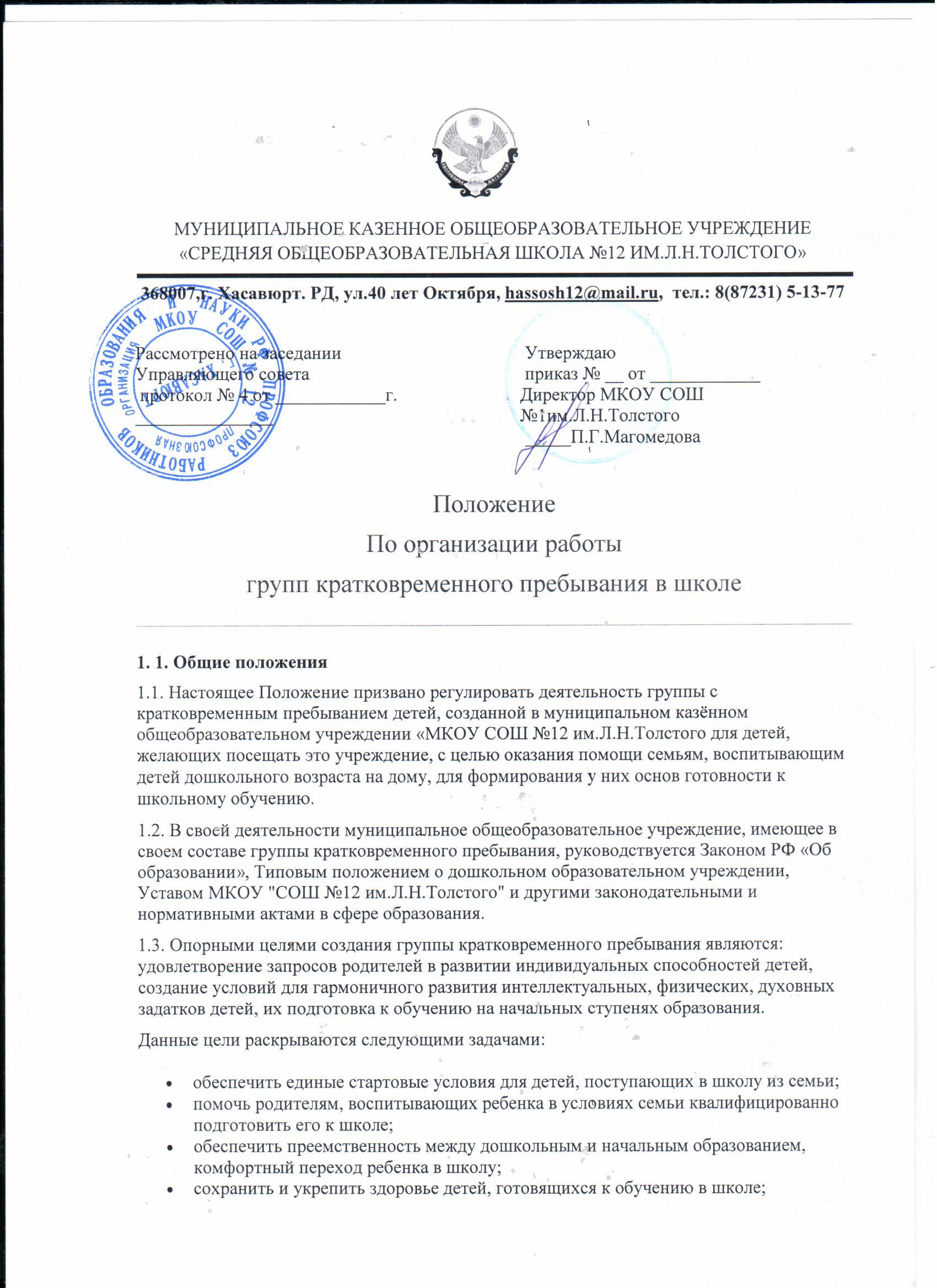 закладывать основы доброжелательного отношения к сверстникам, вырабатывать навыки общения с разными партнерами;развивать познавательную, мыслительную активность ребенка;воспитывать волевые качества ребенка, навыки сознательной дисциплины.1.4. Группа кратковременного пребывания создаются для детей в возрасте 5-6 лет.1.5. Длительность и периодичность работы групп с кратковременным пребыванием детей составляет 5 раз в неделю по 4 часа, в период каникулярной недели группу не посещают.1.6. Общеобразовательное учреждение несет ответственность за жизнь и здоровье детей, работников группы во время образовательного процесса, соответствие форм, методов и средств его организации возрастным и психофизическим возможностям детей.1.7. Права и обязанности участников образовательного процесса регулируются Уставом МКОУ СОШ №12 им.Л.Н.Толстого2. Порядок создания группы с кратковременным пребыванием детей.2.1. Группа с кратковременным пребыванием детей открываются приказом муниципального органа управления образованием по согласованию с администрацией муниципального общеобразовательного учреждения.2.2. Для открытия групп с кратковременным пребыванием детей необходимы:образовательная программа;режим работы и распорядок организации жизнедеятельности детей;заявление родителей (законных представителей);штатное расписание;список детей2.3. Наполняемость групп с кратковременным пребыванием детей не должна превышать 25 человек.2.4. Продолжительность занятий в группах с кратковременным пребыванием детей составляет 20-30 минут. Занятия часто носят интегрированный характер, что создает более комфортные условия для подготовки детей к обучению, снимая всякого рода перегрузки.2.5. Прием детей в группы с кратковременным пребыванием осуществляется на основе заявления родителей (законных представителей) и медосмотра.2.6. Конкурсный набор и тестирование при комплектовании групп с кратковременным пребыванием детей не допускается.2.7. Отношение между общеобразовательным учреждением, имеющим группу с кратковременным пребыванием детей и родителями (законными представителями) регулируются договором.2.8. Для организации работы группы с кратковременным пребыванием детей общеобразовательное учреждение устанавливает на данную группу необходимое количество штатных единиц педагогического и обслуживающего персонала на основании режима работы группы.2.9. Содержание детей в группах с кратковременным пребыванием детей производится бесплатно.3. Организация образовательного процесса3.1. Содержание образовательного процесса в группах с кратковременным пребыванием детей 5-6-летнего возраста определяется образовательной программой «Преемственность», составленной Федосовой Н.А. в соответствии с направлениями развития ребенка дошкольного возраста, рекомендованной Департаментом общего среднего образования Министерства образования Российской Федерации.3.2. Приоритетными направлениями в содержании работы группы с кратковременным пребыванием детей являются:развитие основных видов детской деятельности, игровой, предметной, театрализованной, а также различных продуктивных видов деятельности (лепка, рисование, аппликация, конструирование, музыцирование);освоение детьми системы знаний из различных областей, представленных объектами и явлениями во взаимосвязи;развитие речи и речевого общения (решение в единстве задач языкового и коммуникативного развития).3.3. Организация образовательного процесса регламентируется планом и расписанием занятий, утвержденных руководителем ОУ.3.4. Воспитанникам группы кратковременного пребывания детей обеспечивается рациональная организация всех видов детской деятельности.4. Управление и руководство4.1. Руководство деятельностью групп кратковременного пребывания осуществляет руководитель ОУ, который назначается учредителем и действует на основании утвержденного Устава ОУ.4.2. Руководитель подотчетен в своей деятельности учредителю.5. Финансирование деятельности групп кратковременного пребывания детей5.1. Источником финансирования групп кратковременного пребывания являются бюджетные средства в пределах сметы расходов данного ОУ.                        5.2. Руководитель общеобразовательного учреждения устанавливает штатное расписание групп кратковременного пребывания в соответствии с режимом работы и условиями их функционирования.